Non-Profit Agencies that provideFree or Low Cost Legal Assistance to Immigrants in New JerseyAmerican Friends Service Committee Immigrant Rights Program89 Market Street, 6th FloorNewark, NJ 07102(973)643-1924Catholic Charities976 Broad StreetNewark, NJ 07102(973) 733-3516Northeast New Jersey Legal Services152 Market Street, 6th Fl. Paterson, NJ 07505(973)523-2900(VAWA/U VISA CASES ONLY – Bergen, Hudson and Passaic Counties)Legal Services of New JerseyP.O. Box 1357Edison, NJ 08818(732)572-9100Hotline: 1-888-576-5529Casa EsperanzaP.O. Box 2693Plainfield, NJ 07060(732)748-1111CEUS4214 Kennedy Blvd.Union City, NJ 07087(201)617-5366(201)617-2466Camden Center for Law and Social Justice126 North BroadwayCamden, NJ 08103(856)583-2950Welcome House669 Chambers Street, Ste BTrenton, NJ 08611(609)688-0881M-F 10AM – 4PM (W to 6PM)Saturdays 2-4 PMPRAB90 Jersey AvenueNew Brunswick, NJ 08903(732)828-4510Walk-in clinic hours Wed 9-6Wind of the Spirit120 Speedwell Ave, 2nd FLMorristown, NJ 07960(973)538-2035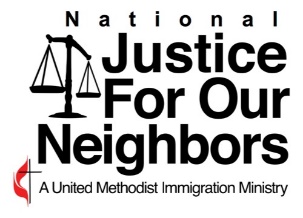 www.njfon.orgJohn Wesley United Methodist Church
260 Quincy Street, Brooklyn, New York 11216 • 718-783-1501Chinese United Methodist Church
69 Madison Street, New York, New York 10002 • 212-267-6464La Promesa Presbyterian Mission of Flushing
150-20 Barclay Avenue, Flushing, New York 11355 • 718-762-1647Hicksville United Methodist Church
130 W Old Country Road, Hicksville, NY 11801